Supp Table 1  Comorbidies by regional area in Italy1 Number of comorbidities were summed for each patient and included: atrial fibrillation, blood cancer, organ cancer, coronary artery disease, cardiomyopathy, chronic heart failure, COPD, chronic renal failure, diabetes, hypertension, obesity and stroke  Supp Table 2: Characteristics of comorbidity count groups11 Number of comorbidities were summed for each patient and included: atrial fibrillation, blood cancer, organ cancer, coronary artery disease, cardiomyopathy, chronic heart failure, COPD, chronic renal failure, diabetes, hypertension, obesity and stroke  Supp Figure 1. The number of patients contributed by each clinical site, n=3179, 56 sites 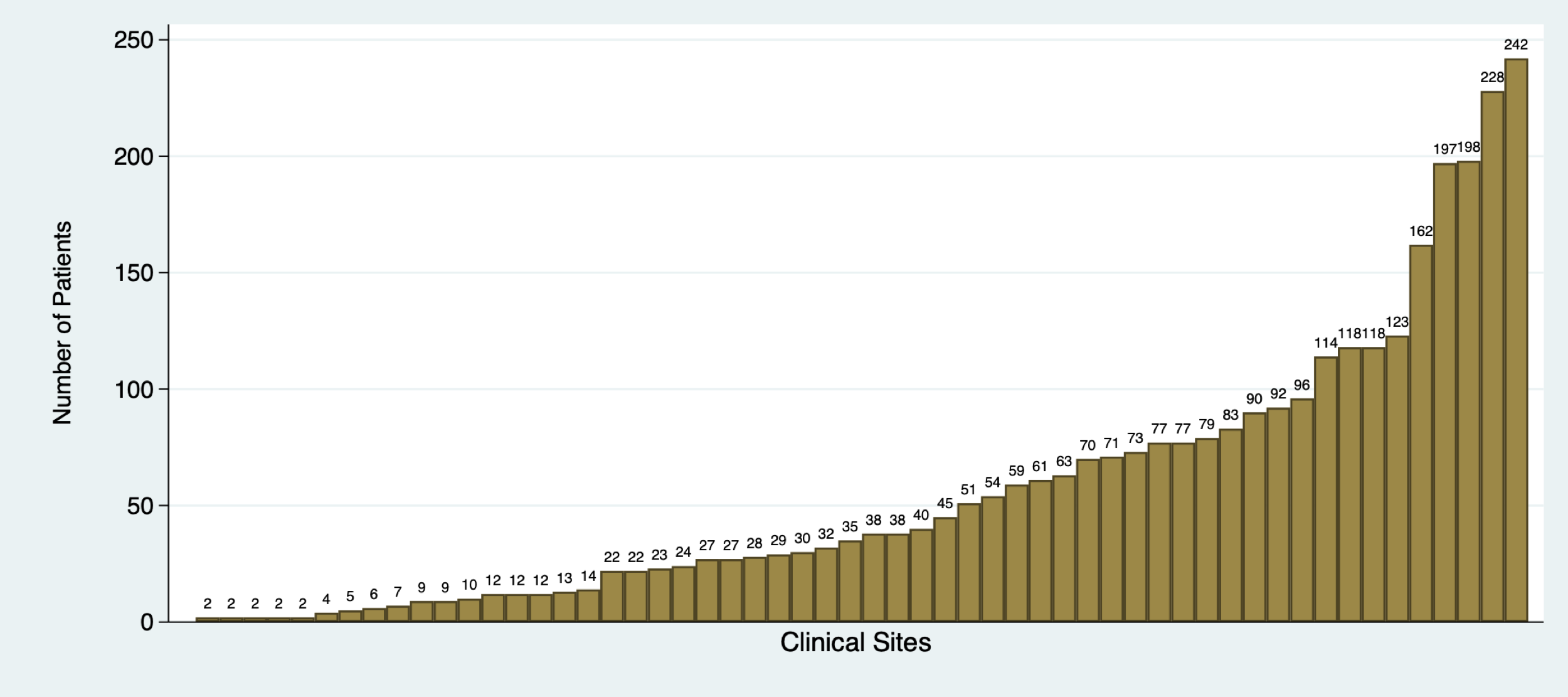 Supp Figure 2. Histogram of patient age (n=3179)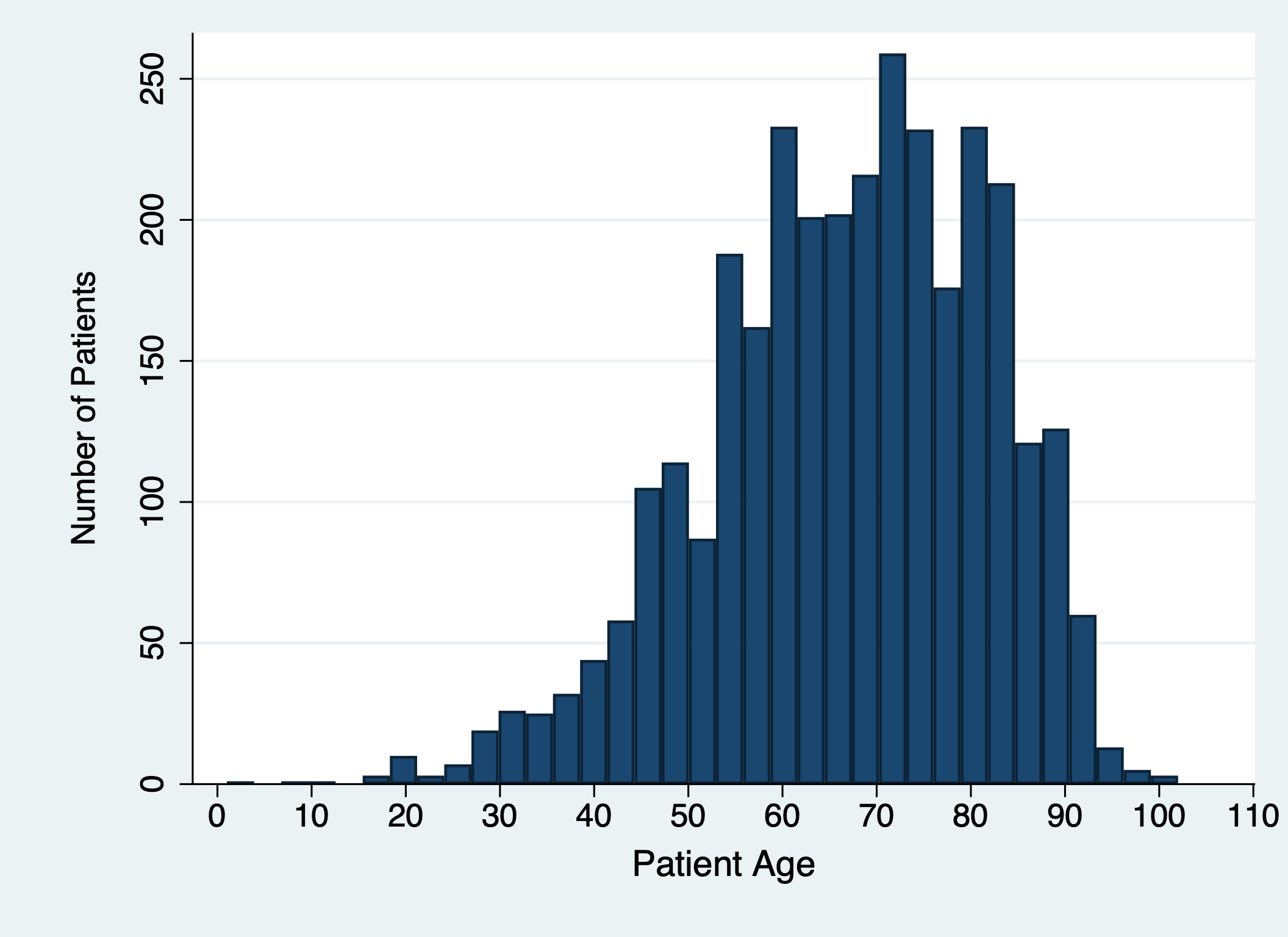 Regional AreaNumber of Comorbidities1Number of Comorbidities1Number of Comorbidities1Number of Comorbidities1Number of Comorbidities1n0123≥4Lombardia139732.433.222.77.64.1Northeastern63429.732.721.911.83.9Northwestern38033.729.223.28.75.3Central40051.030.89.57.51.3Southern36833.437.516.98.24.1Hypertension MediationsHypertension MediationsHypertension MediationsHypertension MediationsHypertension MediationsNumberAgeAgeAge ≥65MaleARBACEiDiureticBeta-blockerCa-antagonistofnmeanSD%%%%%%%Comorbidities1098258.114.931.966.60.71.20.61.40.5192767.713.061.669.820.623.711.822.816.6259573.211.676.868.424.729.425.437.819.8325075.810.487.271.222.434.436.044.426.8≥411477.510.189.568.418.431.649.152.631.6P2868<0.001<0.0010.523<0.001<0.001<0.001<0.001<0.001